  MADONAS NOVADA PAŠVALDĪBA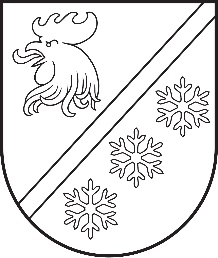 Reģ. Nr. 90000054572Saieta laukums 1, Madona, Madonas novads, LV-4801 t. 64860090, e-pasts: pasts@madona.lv ___________________________________________________________________________MADONAS NOVADA PAŠVALDĪBAS DOMESLĒMUMSMadonā2024. gada 28. martā						        	     		           Nr. 231								                  (protokols Nr. 6, 83. p.)				Par papildus finansējuma piešķiršanu Madonas novada pašvaldības kultūras namu vadītāju un amatiermākslas kolektīvu vadītāju nakts darbu un darbu svētku dienāsSaskaņā ar Madonas novada pašvaldības noteikumu “Par amatiermākslas kolektīvu darbību Madonas novada pašvaldībā, pašvaldības kultūras namu vadītāju un amatiermākslas kolektīvu vadītāju darba samaksas noteikšanu”, kas apstiprināti ar Madonas novada pašvaldības domes 20.02.2024. lēmumu Nr. 58 (protokols Nr. 3, 1. p.), 31. un 33. punktā noteikto, Madonas novada pašvaldības kultūras namu vadītājiem un amatiermākslas kolektīvu vadītājiem noteikts summētais darba laiks. Madonas novada Centrālās administrācijas attīstības nodaļas vecākā speciāliste kultūras jomā sadarbībā ar Madonas  novada kultūras un tautas namu vadītājiem ir apkopojusi provizorisko darba stundu skaitu naktīs 2024. gadā, kā arī paredzamo darbu svētku dienās, kas noteiktas likumā “Par svētku, atceres un atzīmējamām dienām”.Ņemot vērā darba specifiku un amata vienībām noteiktos pienākumus, pēc nepieciešamības, lai nodrošinātu pasākumu norises saskaņā ar pašvaldība likuma 4. panta 5. punktu un Madonas novada pašvaldības kultūras/tautas namu nolikumiem, Madonas novada pašvaldības kultūras namu vadītājiem un amatiermākslas kolektīvu vadītājiem var nākties veikt darba pienākumu izpildi svētku dienās un/vai veikt darbu nakts laikā, līdz ar ko atbilstoši Darba likuma un Valsts un pašvaldību institūciju amatpersonu un darbinieku atlīdzības likumā noteiktajam par iepriekš minēto darbu svētku dienās un/vai veikto darbu nakts laikā ir tiesības saņemt piemaksu.Nepieciešamais papildus finansējums, lai segtu Darba likumā noteiktās piemaksas kultūras un tautas namu vadītājiem par darbu nakts stundās un svētku dienās 2024. gadā aprēķinātas  EUR 15224,74 (piecpadsmit tūkstoši divi simti divdesmit četri euro, 74 centi) apmērā, tajā skaitā visi nodokļi saskaņā ar pievienoto pielikumu. Noklausījusies sniegto informāciju, atklāti balsojot: PAR - 16 (Agris Lungevičs, Aigars Šķēls, Aivis Masaļskis, Andris Dombrovskis, Andris Sakne, Artūrs Čačka, Artūrs Grandāns, Arvīds Greidiņš, Gatis Teilis, Gunārs Ikaunieks, Iveta Peilāne, Kaspars Udrass, Rūdolfs Preiss, Sandra Maksimova, Valda Kļaviņa, Zigfrīds Gora), PRET - NAV, ATTURAS - NAV, Madonas novada pašvaldības dome NOLEMJ:Piešķirt finansējumu Madonas novada kultūras un tautas namu vadītājiem par darbu nakts stundās un svētku dienās 2024. gadā EUR 15224,74 (piecpadsmit tūkstoši divi simti divdesmit četri euro, 74 centi) apmērā, tajā skaitā visi nodokļi, saskaņā ar pievienoto pielikumu, no 2024. gada Madonas novada pašvaldības nesadalītajiem budžeta līdzekļiem.Par šajā lēmumā noteiktā izpildi, tajā skaitā par precīzu nostrādāto stundu uzskaiti, kā arī darbu nakts laikā un svētku dienās nostrādāto stundu uzskaiti, atbildīgi ir Madonas novada pagastu/apvienību pārvalžu vadītāji, Madonas novada kultūras centra vadītājs.             Domes priekšsēdētājs					             A. Lungevičs	Torstere  22034411